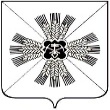 КЕМЕРОВСКАЯ ОБЛАСТЬУПРАВЛЕНИЕ ОБРАЗОВАНИЯ АДМИНИСТРАЦИИПРОМЫШЛЕННОВСКОГО МУНИЦИПАЛЬНОГО ОКРУГАВЫПИСКА ИЗ ПРИКАЗАот «_____» _____________________________________ г. № ______пгт. ПромышленнаяО  проведении муниципального этапа областного конкурса «Лидер ученического самоуправления»В соответствии с планом основных мероприятий Управления образования  администрации  Промышленновского  муниципального  округа с обучающимися на 2020-2021 учебный год, с целью повышения роли органов ученического самоуправленияПРИКАЗЫВАЮ:Утвердить   Положение   о   проведении   муниципального  этапа  областного  конкурса  «Лидер  ученического самоуправления»  (Приложение № 1).Провести муниципальный этап областного конкурса «Лидер ученического самоуправления» среди  обучающихся  образовательных организаций  округа с 13 января 2021г. по 29 января 2021г.Ответственность за организацию и проведение  муниципального этапа областного конкурса «Лидер ученического самоуправления» возложить   на   директора   УДО   «Дом    детского   творчества»  И.В. Горемыкину.Руководителям образовательных организаций обеспечить участие в муниципальном этапе областного конкурса «Лидер ученического самоуправления».                     Начальник          Управления образования администрации Промышленновского           муниципального округа	                                       Т.В. Мясоедова Приложение № 1                                                               к приказуУправления образованияадминистрации Промышленновскогомуниципального округаот ________________2021г. № _____Положение   о проведении муниципального этапа областного конкурса «Лидер ученического самоуправления»1.​ Общие положения1.1. Муниципальный этап областного конкурса «Лидер ученического самоуправления»  (далее – Конкурс)   проводится   с  целью  повышения роли органов ученического самоуправления в деятельности общеобразовательных учреждений, учреждений дополнительного образования детей. Задачи Конкурса:- активизация деятельности органов ученического самоуправления в образовательных организациях округа;- выявление активно работающих лидеров ученического самоуправления;- выявление, оценка и распространение успешного опыта работы активистов ученического самоуправления в различных типах образовательных организаций;- формирование позитивного имиджа лидеров ученического самоуправления в обществе.1.2. Учредителем Конкурса является Управление образования администрации Промышленновского муниципального округа. Организует и проводит Конкурс УДО «Дом детского творчества».2. Участники Конкурса2.1. К участию в Конкурсе приглашаются обучающиеся образовательных организаций всех типов и видов в возрасте от 13 до 18 лет.2.2. В Конкурсе могут принимать участие лидеры ученического самоуправления, имеющие опыт организаторской работы в органах ученического самоуправления соответствующего уровня не менее 1 года.3. Время проведения Конкурса3.1. Конкурс проводится с 13 января 2021г. по 29 января 2021г. заочно. 4. Условия проведения4.1. Для участия в Конкурсе необходимо до 29 января 2021г. на адрес электронной почты yargonina@mail.ru направить заявку (Приложение № 1 к данному Положению) и резюме (Приложение № 2 к данному Положению), а также нормативные и конкурсные материалы. Все материалы подаются в электронном виде.4.2. Подав заявку, участник дает согласие на обработку Организатором  персональных  данных,  в  том  числе  на  совершение действий, предусмотренных  в  п.3  ст. 3  Федерального   закона   от  27.07.2006г. № 152-ФЗ «О персональных данных».Координатор: Яргонина Екатерина Юрьевна, тел. 89515915663. 4.3. Конкурс проводится по номинациям:- Руководитель органа ученического самоуправления общеобразовательной школы, гимназии, лицея, колледжа, образовательного центра и т.д. - Руководитель органа самоуправления, детской общественной организации (объединения) образовательного учреждения дополнительного образования детей. - Лидер детского общественного объединения (организации). 4.4. Перечень документов участников Конкурса:- Резюме конкурсанта.- «Нормативные материалы» в указанной последовательности:- выписка из Устава образовательного учреждения (статьи, где зафиксировано название органа ученического самоуправления, его полномочия);- положение о выборах органов ученического самоуправления, в том числе руководителя органа ученического самоуправления (полный текст);- протокол об избрании (назначении) конкурсанта руководителем органа ученического самоуправления (с указанием ответственных лиц, чьи подписи заверяют подлинник);- протокол решения высшего органа ученического самоуправления (общего собрания школьников, конференции обучающихся и т.п.) о направлении документов конкурсанта на заочный этап Конкурса.- «Конкурсные материалы», отражающие деятельность конкурсанта в роли руководителя органа ученического самоуправления:- описание социального партнерства органа ученического самоуправления, который представляет конкурсанта, за 2019/2020 учебный год и сентябрь-декабрь 2020/2021 учебного года;- описание подготовленного и проведенного конкурсантом конкретного мероприятия (тема мероприятия должна соответствовать направлению деятельности конкурсанта);- дополнительные материалы, например:- статьи о работе органа ученического самоуправления, которым руководит конкурсант, опубликованные в различных изданиях, включая школьные газеты;- адреса сайтов, где отражается его деятельность как руководителя ученического самоуправления;- личные авторские материалы конкурсанта и т.д.Каждый конкурсный материал не должен превышать 5 страниц формата А 4.4.5. Материалы, поданные на Конкурс, не рецензируются.5. Критерии оценки Конкурса5.1. Конкурс оценивается по критериям (на всех этапах его проведения):- вклад конкурсанта в работу органа ученического самоуправления в роли его руководителяанализ содержания и технологий подготовленного и проведенного конкурсантом конкретного мероприятия;- экспертиза материалов, раскрывающих лидерские способности конкурсанта по организации ученического самоуправления по подготовке мероприятий;- анализ дополнительных материалов (представленных конкурсантом по его усмотрению).6. Награждение по итогам Конкурса6.1. По результатам Конкурса определяются победители и призеры в каждой номинации, которые награждаются грамотами Управления образования администрации Промышленновского муниципального округа.6.2. Лучшие конкурсные материалы будут направлены на областной Конкурс.6.3. Решение жюри является окончательным и пересмотру не подлежит.                     Начальник          Управления образования администрации Промышленновского           муниципального округа	                                       Т.В. МясоедоваПриложение № 1 к Положению о проведении муниципального этапа областного конкурса «Лидер ученического самоуправления»Заявкана участие в муниципальном этапе областного конкурса «Лидер ученического самоуправления»(не сканированная)Направляет для участия в областном Конкурсе лидеров ученического самоуправления___________________________________________________(Ф.И.О. конкурсанта, статус органа ученического самоуправления)_______________________________________________________________(полное название образовательного учреждения, территория)Участник финального этапа Конкурса определен по итогам проведения муниципального этапа Конкурса ____________________________________(название, место, время проведения)Номинация________________________________________________________Фамилия, имя, отчество руководителя конкурсанта _____________________Должность _______________________________________________________Тел. (факс) с указанием междугороднего кода __________________________Сотовый тел, е-mail ________________________________________________Приложение № 2к Положению о проведении муниципального этапа областного конкурса «Лидер ученического самоуправления»Резюмеучастника муниципального этапа областного конкурса «Лидер ученического самоуправления»Фото 3 * 4 см (ч\б для документов)ФамилияИмяОтчествоДата рожденияГражданствоМесто рожденияПолный домашний адрес (с почтовым индексом)Домашний (с кодом) и с/т телефоныE-mail личныйМесто учебы (полное название и точный почтовый адрес с индексом)КлассТелефон образовательного учрежденияE-mail образовательного учрежденияОпыт общественной деятельности (с указанием организации, движения, учреждения и выполняемой работы в хронологическом порядке, начиная с последней работы):Наименование образовательного учреждения, организацииВыполняемая общественная работа (на данный период)Основные личные достижения: дипломы, грамоты, удостоверения, свидетельствующие о достижениях конкурсанта в социально значимой и общественно-полезной деятельности. Включать ТОЛЬКО по теме Конкурса «Лидер ученического самоуправления» (приводится содержание документа с указанием, кто, за что и когда наградил или поощрил конкурсанта).Личная дополнительная информация (по усмотрению конкурсанта)Перечень рекомендательных писем, отражающих вклад конкурсанта в работу ученического самоуправления (в отдельном файле копии писем)